СОДЕРЖАНИЕ1)С досчетом на малое предпринимательство и неформальную экономику. Индекс промышленного производства и объем отгруженных товаров собственного производства – по видам деятельности «добыча полезных ископаемых», «обрабатывающие производства», «производство и распределение электроэнергии, газа и воды».2) С 1 января 2014г. Федеральная служба государственной статистики осуществила переход при расчете индексов производства на новый 2010 базисный год (с 2010 по 2013гг. в качестве базисного года применялся 2008г.). Данные за 2010-2013гг. пересчитаны.3) В действующих ценах. 4) Индекс цен производителей промышленных товаров рассчитан по видам деятельности «добыча полезных ископаемых», «обрабатывающие производства», «производство и распределение электроэнергии, газа и воды». Начиная с 2012г., сбор информации и расчет средних цен и индексов цен производителей промышленных товаров осуществляется, включая канал реализации «на экспорт» (до 2012г. – включая экспорт нефти); предварительные данные.1)  Доходы за вычетом обязательных платежей, скорректированные на индекс потребительских цен.2. ПРОМЫШЛЕННОЕ ПРОИЗВОДСТВО2.1. Отгружено товаров собственного производства, выполнено работ и услуг собственными силами по полному кругу предприятий Республики Татарстан по муниципальным образованиям1)1)Показатели отгрузки формируются по фактическому виду экономической деятельности.2) Оценка.2.2. Индекс промышленного производства по социально-значимым  предприятиям Республики Татарстан (по хозяйственным видам экономической деятельности) по муниципальным образованиямокончание1) По Республике Татарстан – с досчетом на малое предпринимательство. Индекс промышленного производства рассчитан  по видам деятельности  "добыча полезных ископаемых", "обрабатывающие производства", "производство и распределение электроэнергии, газа и воды".2) Незначительный объем производства в соответствующем периоде прошлого года.3) Незначительный объем производства в отчетном периоде.3. СТРОИТЕЛЬСТВО3.1. Объем работ, выполненных по виду деятельности "строительство" в январе-марте 2015 года (с досчетом на малое предпринимательство и неформальную экономику)1)Объем работ по виду деятельности «строительство» сформирован по месту регистрации подрядной организации.2)Уточненные данные.3.2. Ввод в действие жилых домов в январе-марте 2015 года по муниципальным образованиям     кв. метров1) Ранг рассчитан по показателю «Введено общей (полезной) площади населением». 3.3. Ввод в действие объектов социально-культурной сферы в январе-марте 2015 года 4. СЕЛЬСКОЕ ХОЗЯЙСТВО 4.1. Наличие скота в сельхозорганизациях, крупных и средних фермерских хозяйствах на 1 апреля 2015 годаголов окончаниеголов4.2. Производство основных продуктов животноводства в сельхозорганизациях, крупных и средних фермерских хозяйствах за январь-март 2015 года     окончание1)Куриные.5. ФИНАНСЫ5.1. Крупные и средние предприятия и организации, получившие прибыль или убыток за январь-февраль 2015 года1)млн. рублейокончание  1) Прибыль, убыток в районном разрезе учитывается по месту нахождения головной организации.      5.2. Кредиторская задолженность крупных и средних предприятий     на 1 марта 2015 года1)        млн. рублейпродолжениеокончание1)Кредиторская задолженность в районном  разрезе учитывается по месту нахождения головной организации.		2)Первый ранг соответствует наибольшему значению.5.3. Дебиторская задолженность  крупных и средних  предприятий на    1 марта 2015 года1)              млн. рублейокончание1)Дебиторская задолженность в районном разрезе учитывается по месту нахождения головной организации.               	2)Первый ранг соответствует наибольшему значению.			6. МАЛЫЙ БИЗНЕС6.1 Сведения об основных показателях деятельности малых предприятий (включая микропредприятия) за 12 месяцев 2014 года (оценка)7. КАПИТАЛЬНЫЙ РЕМОНТ ЖИЛИЩНОГО ФОНДА7.1. Капитальный ремонт жилищного фонда по районам и городам Республики Татарстан за  2014г.1)окончание1)Уточненные данные.7.2. Затраты на капитальный ремонт жилых домов в 2014 г.1)тыс.рублейпродолжениеокончание1)Уточненные данные.8. УРОВЕНЬ ЖИЗНИ НАСЕЛЕНИЯ8.1. Средняя начисленная заработная плата по крупным и средним предприятиям 1) По сопоставимому кругу предприятий, с учетом территориально обособленных подразделений предприятий.8.2 Просроченная задолженность по выдаче средств на заработную плату крупных и средних предприятий и организаций в разрезе муниципальных образований Республики Татарстан по состоянию       на 1 апреля 2015 года1)Первый ранг соответствует наибольшему значению.8.3. Количество крупных и средних предприятий, имеющих среднюю начисленную заработную плату ниже социальных минимумов (данные представлены без учета ОМСУ, территориально обособленных структурных подразделений  и предприятий,  средняя численность работников которых не превышает 15 человек)   окончание1)Использована оценка величины прожиточного минимума по муниципальным образованиям Республики Татарстан. 2)Использована оценка величины минимального потребительского бюджета по муниципальным образованиям Республики Татарстан.9. ЗАНЯТОСТЬ НАСЕЛЕНИЯ9.1. Среднесписочная численность работников (без внешних совместителей и работников несписочного состава) по крупным и средним предприятиям 1)По сопоставимому кругу предприятий, с учетом территориально обособленных подразделений предприятий.10. СОЦИАЛЬНЫЕ ВОПРОСЫ10.1.Число зарегистрированных преступлений1)единиц1)Информация представлена по данным МВД, ФСКН, ФСБ, ФСИН, ФТС.2)Первый ранг соответствует наибольшему значению.11. ДЕМОГРАФИЯ11.1. Естественное движение населениячеловек11.2. Число браков и разводов 11.3. Миграция населения по муниципальным образованиямчеловекЗаместитель председателя Комитета Республики Татарстанпо социально-экономическомумониторингу		  	               		                            О.Ю. СеменоваПодписано в печать 24.04.2015Формат А-4 Печать методом ризографииОбъем 2,1 печ. листа. Заказ №941. Тираж 14 экз.  Отпечатано в Издательском Центре Татарстанстата г. Казань, ул. Г.Камала, д. 24а. тел. 264-72-36         СОДЕРЖАНИЕ      СОДЕРЖАНИЕ      СОДЕРЖАНИЕСОЦИАЛЬНО-ЭКОНОМИЧЕСКОЕ  РАЗВИТИЕ МУНИЦИПАЛЬНЫХ ОБРАЗОВАНИЙРЕСПУБЛИКИ ТАТАРСТАН(по результатамсоциально-экономического мониторинга)ОСНОВНЫЕ СОЦИАЛЬНО-ЭКОНОМИЧЕСКИЕ   ПОКАЗАТЕЛИ22. ПРОМЫШЛЕННОЕ ПРОИЗВОДСТВО62.1. Отгружено товаров собственного производства, выполнено работ и услуг собственными силами по полному кругу предприятий Республики Татарстан62.2. Индекс промышленного производства по крупным и средним предприятиям Республики Татарстан73. СТРОИТЕЛЬСТВО93.1. Объем работ выполненных по виду деятельности "строительство"93.2. Ввод в действие жилых домов103.3. Ввод в действие объектов социально-культурной сферы114. СЕЛЬСКОЕ ХОЗЯЙСТВО124.1. Наличие скота в сельхозпредприятиях, крупных и средних фермерских хозяйствах124.2. Производство основных продуктов животноводства в сельскохозяйственных организациях, в крупных и средних фермерских хозяйствах 145. ФИНАНСЫ165.1. Крупные и средние предприятия и организации,  получившие прибыль или убыток165.2. Кредиторская  задолженность     175.3. Дебиторская задолженность  196. МАЛЫЙ БИЗНЕС216.1.  Сведения об основных показателях деятельности малых предприятий (включая микропредприятия)217. КАПИТАЛЬНЫЙ РЕМОНТ ЖИЛИЩНОГО ФОНДА227.1. Капитальный ремонт жилищного фонда по районам и городам республики 227.2. Затраты на капитальный ремонт жилых домов 238. УРОВЕНЬ ЖИЗНИ НАСЕЛЕНИЯ268.1 Средняя начисленная заработная       плата по крупным и средним предприятиям268.2. Просроченная задолженность по выдаче средств на заработную плату крупных и средних предприятий и организаций278.3. Количество крупных и средних предприятий, имеющих среднюю начисленную заработную плату ниже социальных минимумов  279. ЗАНЯТОСТЬ  НАСЕЛЕНИЯ299.1. Среднесписочная численность работников  на крупных и средних предприятиях2910. СОЦИАЛЬНЫЕ ВОПРОСЫ3010.1. Число зарегистрированных преступлений3011. ДЕМОГРАФИЯ3111.1. Естественное движение населения3111.2. Число браков и разводов3211.3. Миграция населения по муниципальным образованиям33   1.ОСНОВНЫЕ СОЦИАЛЬНО-ЭКОНОМИЧЕСКИЕ ПОКАЗАТЕЛИ   1.ОСНОВНЫЕ СОЦИАЛЬНО-ЭКОНОМИЧЕСКИЕ ПОКАЗАТЕЛИПроизводствоИндекс промышленного производства в январе-марте 2015 года по сравнению с соответствующим периодом 2014 года составил 99,5%. В январе-марте 2015 года объем отгруженных товаров собственного производства, выполненных работ и услуг собственными силами увеличился по сравнению с январем-мартом 2014 года на 15,5% и составил 441583,4 млн. рублей.СтроительствоОбъем работ, выполненных организациями по виду деятельности «строительство», в январе-марте 2015 года составил 33563,9 млн. рублей, что ниже уровня января-марта 2014 года на 12,1%. В январе-марте 2015 года в Республике Татарстан предприятиями и организациями, а также населением за счет собственных средств, введено 573,8 тыс. кв. метров общей площади жилья, что ниже уровня января-марта 2014 года на 20,2%.Сельское хозяйствоНаличие крупного рогатого скота в сельскохозяйственных организациях, крупных и средних фермерских хозяйствах Республики Татарстан на 1 апреля 2015 года составило 753548 голов или 100,1% от уровня аналогичного периода 2014 года.В январе-марте 2015 года в сельскохозяйственных организациях, крупных и средних фермерских хозяйствах производство скота и птицы (в живом весе) сократилось по сравнению с соответствующим периодом 2014 года на 2,3% и составило 822,7 тыс. центнеров, производство молока, наоборот, увеличилось на 4,7% и составило 2744,6 тыс. центнеров.ФинансыЗа январь-февраль 2015 года сальдированный финансовый результат (прибыль минус убыток) крупных и средних предприятий Республики Татарстан составил 40286,6 млн. рублей. Кредиторская задолженность крупных и средних предприятий и организаций на 1 марта 2015 года составила 728687,5 млн. рублей, в том числе просроченная – 19499,1 млн. рублей или 2,7% от общего объема кредиторской задолженности.Дебиторская задолженность крупных и средних предприятий и организаций на 1 марта 2015 года составила 731909,1 млн. рублей, из нее просроченная – 45748,2 млн. рублей или 6,3% от общего объема дебиторской задолженности. 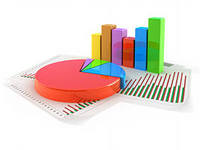 Малые и микропредприятияЗа 12 месяцев 2014 года среднесписочная численность работников малых и микропредприятий, по оценке, составила 330,6 тыс. человек.Средняя заработная плата на малых и микропредприятиях за 12 месяцев 2014 года, по оценке, составила 26563,8 рублей.Оборот малых и микропредприятий за 12 месяцев 2014 года, по оценке,  составил 729416,6 млн. рублей.Капитальный ремонт жилищного фондаВ 833 многоквартирных жилых домах в 2014 году был проведен капитальный ремонт. Общая площадь капитально-отремонтированных жилых домов составила 719,2 тыс. кв. метров, из них более половины площади приходится на помещения в квартирах.Общие затраты на капитальный ремонт жилых домов в 2014 году составили 4721,6 млн. рублей, из них 97,2% суммы приходится на ремонтно-строительные работы (4591 млн. рублей).Уровень жизни населенияСредняя заработная плата на крупных и средних предприятиях Республики Татарстан в феврале 2015 года увеличилась по сравнению с соответствующим периодом 2014 года на 7,3% и составила 27524,5 рубля.На 1 апреля 2015 года просроченная задолженность по заработной плате перед 433 работниками предприятий 4 муниципальных образований Республики Татарстан составила 58,3 млн. рублей.Занятость и безработицаВ феврале 2015 года среднесписочная численность работников (без внешних совместителей и работников несписочного состава) крупных и средних предприятий Республики Татарстан составила 1000,1 тыс. человек.На конец марта 2015 года в государственных учреждениях службы занятости населения состояли на учете 17,5 тыс. человек безработных граждан или 0,85% экономически активного населения республики (на конец марта 2014 года – 0,89%).Правонарушения В январе-марте 2015 года в Республике Татарстан зарегистрировано 11490 преступлений, что выше аналогичного периода 2014 года на 7,5%.ДемографияВ январе-марте 2015 года в Республике Татарстан родилось 13406 человек, умерло – 12118 человек. Естественный прирост составил 1288 человек. В январе-марте 2015 года зарегистрировано 4620 браков и 3201 развод.В январе-феврале 2015 года зарегистрировано 14720 прибытий и 14328 выбытий, миграционный прирост населения составил 392 человека.Январь-март2015г.В % к январю-марту2014г.Март 2015г.в % кМарт 2015г.в % кСправочно:Справочно:Справочно:Январь-март2015г.В % к январю-марту2014г.февралю2015г.марту2014г.январь-март2014г.в % к январю-марту2013г.март 2014г.в % кмарт 2014г.в % кЯнварь-март2015г.В % к январю-марту2014г.февралю2015г.марту2014г.январь-март2014г.в % к январю-марту2013г.февралю2014г.марту2013г.Индекс промышленного производства 1)х99,52)113,32)100,02)100,82)109,32)100,22)Объем отгруженных товаров собственного производства, выполненных работ и услуг собственными силами 1), млн. рублей441583,4115,53)111,53)119,53)107,83)107,53)108,93)Объем работ, выполненных по виду деятельности «строительство» 1),  млн. рублей33563,987,9142,886,697,1121,891,6Ввод в действие жилья,          тыс. кв. м. общей площади573,879,8105,559,394,7118,3150,7Продукция сельского  хозяйства, млн. рублей36053,0101,5116,7101,7100,0116,099,5Грузооборот автотранспорта предприятий всех видов деятельности, млн. ткм661,7104,1107,8101,0113,8116,3118,0Оборот розничной торговли, млн. рублей170717,484,9106,084,6106,4109,0109,8Объем платных услуг  населению, млн. рублей59143,299,7101,198,7103,7102,9102,2Индекс потребительских ценх113,1101,1114,0106,3100,4106,4Индекс цен производителей промышленных товаров 4)х108,4115,1118,8102,9103,8105,7- в том числе реализуемых на внутреннем рынкех109,3111,6117,0103,1102,5104,5Численность официально зарегистрированных   безработных, (на конец   периода), тыс. человек17,5х101,996,9х96,374,0Январь-февраль2015г.В % к  январю-февралю 2014г.Февраль 2015г. в % кФевраль 2015г. в % кСправочно:Справочно:Справочно:Январь-февраль2015г.В % к  январю-февралю 2014г.Февраль 2015г. в % кФевраль 2015г. в % кянварь-
февраль
2014г.в % к
январю-
февралю
2013г.февраль 2014г. в % кфевраль 2014г. в % кЯнварь-февраль2015г.В % к  январю-февралю 2014г.январю 2015г.февралю
2014г.январь-
февраль
2014г.в % к
январю-
февралю
2013г.февраль 2014г. в % кфевраль 2014г. в % кЯнварь-февраль2015г.В % к  январю-февралю 2014г.январю 2015г.февралю
2014г.январь-
февраль
2014г.в % к
январю-
февралю
2013г.январю2014г.февралю2013г.Реальные денежные доходых91,3122,791,4104,4122,3111,3Реальные располагаемые денежные доходы 1)х91,3124,791,6105,1123,8112,3Начисленная среднемесячная заработная плата одного работникана предприятиях  и в организациях республики, включая малое предпринимательство номинальная, рублей26943,4108,998,7109,1112,098,3112,1реальнаях96,796,996,3105,497,7105,4Отгружено товаров собственного производства, выполнено работ и услуг2)   , тыс. рублейОтгружено товаров собственного производства, выполнено работ и услуг2)   , тыс. рублейОтгружено товаров собственного производства, выполнено работ и услуг2)   , тыс. рублеймарт 2015 г.Январь-март 2015 г.ранг по муниципальным образованиямРеспублика Татарстан, млн. рублей171041,4441583,4 в том числе муниципальные районы:   Агрызский 17235943942733  Азнакаевский 1275756393678312  Аксубаевский787793217916316  Актанышский29806478719127  Алексеевский9830226179036  Алькеевский522478314942  Альметьевский 526003271414145171  Апастовский6651316420739  Арский11023431328834  Атнинский92122756445  Бавлинский 754689194250518  Балтасинский24924080065126  Бугульминский 727804316169114  Буинский 23978370348030  Верхнеуслонский20191854666831  Высокогорский563770149840520  Дрожжановский17866849685432  Елабужский 5762014146715985  Заинский 235550463323218  Зеленодольский 419026969815157  Кайбицкий 7365013701840  Камско-Устьинский9466526864535  Кукморский23916071079129  Лаишевский205995850231449  Лениногорский 1685259447516710  Мамадышский 533673147274521  Менделеевский639883196894617  Мензелинский 33456285216924  Муслюмовский12356222557238  Нижнекамский 405022781064631262  Новошешминский1106785331836113  Нурлатский 1597348435123011  Пестречинский29115981575725  Рыбно-Слободский315978600741  Сабинский21979576125328  Сармановский422350115919022  Спасский164884719844  Тетюшский256727891943  Тукаевский281262875564656  Тюлячинский4703222785037  Черемшанский555967150771719  Чистопольский 1217942295681215   Ютазинский399892114861623городские округа    Казань31047446726931603    Набережные Челны14268171365347504Количество экономически активных предприятий по видам экономической деятельности «Добыча полезных ископаемых", "Обрабатывающие производства" и "Производство и распределение электроэнергии, газа и воды»Индекс промышленного производства, в % к соответствующему периоду 2014 г.Индекс промышленного производства, в % к соответствующему периоду 2014 г.Индекс промышленного производства, в % к соответствующему периоду 2014 г.Количество экономически активных предприятий по видам экономической деятельности «Добыча полезных ископаемых", "Обрабатывающие производства" и "Производство и распределение электроэнергии, газа и воды»март 2015г.январь-март 2015г.Ранг по муниципальным образованиям январь-март 2015г. Республика Татарстан     100,0 1)                          99,51)                в том числе  муниципальные районы:  Агрызский 10     124,4        122,49  Азнакаевский – всего13101,1        102,221       г.Азнакаево11100,9        102,1       район  2103,2        103,3  Аксубаевский 3     100,9      100,425  Актанышский  4102,3        102,022  Алексеевский 4       45,73)          49,23)44  Алькеевский  3       60,265,643  Альметьевский – всего63  99,7 98,630      г.Альметьевск60  99,8 98,6      район  3  98,6 98,8  Апастовский  1       79,2 71,041  Арский  6       75,5 72,540  Атнинский 1 100,0         100,027  Бавлинский – всего  7 100,7101,423       г.Бавлы  7 100,7101,4  Балтасинский 7      209,12)          284,22)1     Бугульминский – всего17   78,9  84,637         г.Бугульма16          78,9  84,6         район 1          88,6 133,6     Буинский – всего  6      121,7  48,245       г.Буинск  5      126,0    46,73)       район  1        68,6  91,1  Верхнеуслонский 7      135,9136,96  Высокогорский 9      104,5         109,614  Дрожжановский  3      108,3103,520  Елабужский - всего42        80,4  80,138       г. Елабуга42        80,4  80,1  Заинский - всего 15        92,6  86,935       г.Заинск13        91,5  85,9       район  2      117,5112,4  Зеленодольский - всего23  123,6123,58       г.Зеленодольск16  126,8127,2       район 7        94,8   94,1  Кайбицкий   1        88,1   97,732  Камско-Устьинский  5      114,7128,97  Кукморский  9      105,5106,315  Лаишевский10      118,1         116,412  Лениногорский - всего21    95,4  96,333      г. Лениногорск20    95,4  96,3      район  1        76,2106,5  Мамадышский   4   185,22)157,82)3  Менделеевский 6   98,0100,425  Мензелинский 5   158,92)147,94Количество экономически активных предприятий по видам экономической деятельности «Добыча полезных ископаемых", "Обрабатывающие производства" и "Производство и распределение электроэнергии, газа и воды»Индекс промышленного производства, в % к соответствующему периоду 2014 г.Индекс промышленного производства, в % к соответствующему периоду 2014 г.Индекс промышленного производства, в % к соответствующему периоду 2014 г.Индекс промышленного производства, в % к соответствующему периоду 2014 г.Количество экономически активных предприятий по видам экономической деятельности «Добыча полезных ископаемых", "Обрабатывающие производства" и "Производство и распределение электроэнергии, газа и воды»март 2015г.январь-март 2015г.Ранг по муниципальным образованиям январь-март 2015г. Ранг по муниципальным образованиям январь-март 2015г.   Муслюмовский 4      137,7         121,5         121,510  Нижнекамский - всего41  102,2101,3101,324      г. Нижнекамск37  102,5101,5101,5      район 4        62,7           64,1           64,1  Новошешминский 7   99,7           98,1           98,131  Нурлатский - всего10  105,7103,9103,918      г.Нурлат 9  105,9104,0104,0      район  1  103,1 102,8 102,8  Пестречинский  7    96,0 103,9 103,918  Рыбно-Слободский  1      102,6   99,9   99,928  Сабинский 6  138,0   167,12)   167,12)2  Сармановский 6    99,9   99,9   99,928  Спасский  2        47,03)     67,0     67,042  Тетюшский  3        98,1   75,9   75,939  Тукаевский16      126,4119,0119,011  Тюлячинский 4  127,5141,0141,05  Черемшанский5  118,4110,2110,213  Чистопольский - всего18107,192,192,134     г.Чистополь18107,192,192,1   Ютазинский 9  124,7  104,6  104,616городские округа:   Казань                          100       109,1        104,6  104,6  16   Набережные Челны60         81,8         86,9         86,935Объем работ1)Объем работ1)Объем работ1)Объем работ1)Объем работ1)Объем работ1)В январе-феврале тыс. рублей2)В январе-мартетыс. рублейранг  по муниципальным образованиям за январь-мартЯнварь-февраль 2015 г. в % к январю-февралю 2014 г.2)Январь-март 2015 г. в % к январю-марту 2014 г.ранг  по муниципальным образованиям за январь-мартРеспублика Татарстан187938963356391485,587,9  в том числе муниципальные районы:    Агрызский 805371528882156,482,135  Азнакаевский 23852954800811113,4121,34  Аксубаевский86501526139101,3100,320  Актанышский47585760517810в 2,0в 1,91  Алексеевский25776444508113101,289,331  Алькеевский9268128734196,294,727  Альметьевский 7334091798103469,982,135  Апастовский568446782730102,0101,912  Арский976241526112296,1100,320  Атнинский123621204546,345,745  Бавлинский 5250712804023136,0125,23  Балтасинский4987710363625100,7101,116  Бугульминский 21740143362615112,6110,38  Буинский 247151165782480,593,829  Верхнеуслонский1135233244102,0100,617  Высокогорский683281823082053,760,444  Дрожжановский2719466343101,8100,617  Елабужский 6976591713997596,395,726  Заинский 617877630628115,7100,320  Зеленодольский 3507526463269102,5111,06  Кайбицкий 396267064276,094,328  Камско-Устьинский30893551103283,599,924  Кукморский188401933537100,8102,710  Лаишевский22695244498914101,9110,67  Лениногорский 9632621358192685,079,539  Мамадышский 531379114327101,8102,111  Менделеевский85579           217954          18135,0106,99  Мензелинский 728291931821981,8101,713  Муслюмовский156943285435100,7101,215  Нижнекамский 129307936646063110,6116,55  Новошешминский45722741862997,991,430  Нурлатский 870632736471651,965,142  Пестречинский6425910174126101,2101,414  Рыбно-Слободский18536487513399,0100,123  Сабинский1343932348181772,688,032  Сармановский43057666743177,063,643  Спасский11073190793880,580,837  Тетюшский113992100736102,2100,419  Тукаевский6885391070372771,870,041  Тюлячинский393124690713871,576,740  Черемшанский8650152613997,198,625  Ютазинский22243381533479,980,238  Чистопольский 50534152344812133,6155,82городские округа:   Казань771896112573445185,085,534   Набережные Челны27907114520786298,685,833Введено общей(полезной) площадиРангЯнварь-март2015г. в % к январю-марту 2014г.Из общей площади введено:Из общей площади введено:Из общей площади введено:Введено общей(полезной) площадиРангЯнварь-март2015г. в % к январю-марту 2014г.предприятиямии организацияминаселениемранг1)Республика Татарстан57383479,8192007381827в том числе  муниципальные районы:Агрызский31953237,1-319530Азнакаевский  62882081,2-628817Аксубаевский 484423111,2-484422Актанышский  822814105,1528770013Алексеевский  42882789,6-428825Алькеевский305833120,3-305832Альметьевский    37002683,310361266415Апастовский  1200411131,8-120049Арский  43822645,6273410926Атнинский  150942122,5-150942Бавлинский   354631в 2,5 р.-354629Балтасинский705316135,9-705314Бугульминский 630118111,7501580020Буинский   277534181,4-277534Верхнеуслонский89941382,060893412Высокогорский20237986,72229180086Дрожжановский269035164,4-269035Елабужский    252428135,27684175587Заинский70121775,0-701215Зеленодольский   610502136,316824442261Кайбицкий 10734391,1-107343Камско-Устьинский 19044080,8-190440Кукморский  90631298,3-906311Лаишевский  385735в 2,6 р.743378302Лениногорский 53672163,7-536721Мамадышский  51932268,62086310731Менделеевский  36703082,5-367028Мензелинский  40112863,7995301633Муслюмовский  247136137,1170230136Нижнекамский    1860510195,712242636316Новошешминский8914567,78680545Нурлатский    43902571,5-439024Пестречинский  388793147,712076268034Рыбно-Слободский22013751,3-220137Сабинский  62931954,6312598119Сармановский21893869,7-218938Спасский   10424469,7-104244Тетюшский371029в 2,6 р.-371027Тукаевский   313007119,4-313003Тюлячинский   18464199,3-184641Черемшанский   20963981,0-209639Чистопольский    783815190,51616622218Ютазинский443724136,0-443723городские округа:г. Казань108443142,8971061133710г. Набережные Челны38651446,326115125368Дошкольные образовательные учреждения, местАмбулаторно-поликлинические учреждения, посещенияв сменуКультовые сооружения, единицУчреждения клубного типа, местПлоскостные спортивные сооружения, кв.м.Республика Татарстан30129516100635в том числе по муниципальным районам:Арский--11--Буинский-6---Высокогорский-15---Дрожжановский-11---Елабужский-251--Зеленодольский--1--Кукморский-303--Мамадышский-60---Муслюмовский30--100-Сармановский-45---Спасский-10---Тукаевский----635Чистопольский-13---городские округа: г. Казань-1080---Физкультурно-оздоровительные комплексы, единицСпортивные залы, кв.м.Гостиницы, местПлаватель-ные бассейны(с длиной дорожек 25 и 50м), зеркало воды, кв.м.Санатории, коекРеспублика Татарстан269526921247в том числе по муниципальным районам:Атнинский1----Кайбицкий1--212-Мамадышский--200--Мензелинский--24--Муслюмовский--25--Сармановский-695---Тукаевский--20--Чистопольский----47Крупный рогатый скот Крупный рогатый скот Крупный рогатый скот Крупный рогатый скот Крупный рогатый скот Крупный рогатый скот Крупный рогатый скот Крупный рогатый скот всеговсегов сельскохозяйственных организацияхв сельскохозяйственных организацияхв т.ч. коровыв т.ч. коровыв т.ч. коровыв т.ч. коровывсеговсегов сельскохозяйственных организацияхв сельскохозяйственных организацияхвсеговсегов сельскохозяйственных организацияхв сельскохозяйственных организациях2015г.2015г в %   к 2014г.2015г.  2015г. в %  к 2014г.   2015г.  2015г. в %   к 2014г.2015г.  2015г. в %   к 2014г.Всего по республике753548100,167257099,0247552100,821958999,7в том числе районы:Агрызский15907102,714673100,65712103,15300100,0Азнакаевский24747100,01983398,87909100,6619096,9Аксубаевский1637196,21546194,25965102,25686100,8Актанышский3399799,63280699,7926399,3883599,4Алексеевский2336594,42304794,4799095,9784895,5Алькеевский34738105,734122105,211947108,611705108,3Альметьевский1535591,61350185,04804101,9410593,3Апастовский20006100,319554100,56264104,46125104,3Арский40602101,638847101,11118299,71046198,9Атнинский23629100,723548100,86738101,86706102,3Бавлинский12310100,0796696,5393697,8266098,9Балтасинский35189102,634756102,310021102,49890101,9Бугульминский6446102,34310102,92166102,7138399,6Буинский23821104,123556103,96380102,36243101,9Верхнеуслонский1113995,91093795,44046102,13965101,8Высокогорский1693597,61630698,66000100,05686101,1Дрожжановский13885102,212545108,84511100,04069106,3Елабужский11968100,1882594,24000100,03177100,3Заинский18471100,217562101,0538593,9521095,2Зеленодольский1889193,31874093,3773899,4767999,6Кайбицкий16882103,516747103,54061100,24000100,0Камско-Устьинский12446101,912075101,2402899,6387999,0Кукморский26866104,825002104,09853103,89076103,0Лаишевский12240100,61072699,54760102,54258100,2Лениногорский13323100,612261100,2412399,8365098,3Мамадышский21865101,020189101,68360105,67982110,7Менделеевский487790,0290494,4187184,0101188,9Мензелинский1404199,112765100,65635100,45310100,4Муслюмовский1282092,71008389,2470089,3378986,5Нижнекамский1364493,81214994,2536897,0501197,7Новошешминский15708101,011443100,9504799,8395097,5Нурлатский18864101,51413699,0771999,0544596,0Пестречинский1213299,210751104,14503101,83877106,6Рыбно-Слободский12815102,0644972,64151104,1179461,9Сабинский24797101,92147197,47143100,7638096,2Сармановский1337499,91185098,8517199,94870100,0Спасский8007100,6220989,03136100,080080,0Тетюшский1001790,1873088,3334296,6283092,9Тукаевский16120101,813650100,2565099,7484799,6Тюлячинский13934101,613329107,74385100,84175107,3Черемшанский676796,0558895,71726119,01159127,5Чистопольский2039099,41927098,66663102,16303101,9Ютазинский13847109,0789897,44200109,1227092,8Свиньи Свиньи Свиньи Свиньи Овцы и козы  Овцы и козы  Овцы и козы  Овцы и козы  всеговсегов сельскохозяйст-венных организацияхв сельскохозяйст-венных организацияхвсеговсегов сельскохозяйст-венных организацияхв сельскохозяйст-венных организациях2015г.  2015г. в % к 2014г.2015г.  2015г. в % к 2014г.2015г.  2015г. в % к 2014г.2015г.2015г. в % к2014г.Всего по республике43691896,342569696,657601112,91825899,5в том числе районы:Агрызский676596,8670495,9586161,4--Азнакаевский----175364,381537,2Аксубаевский63053,89413,0385131,0--Актанышский391792,2391792,22209186,6--Алексеевский2306107,32306107,3282116,5--Алькеевский9844121,39743121,249579,212936,9Альметьевский77335,061829,3873113,5324161,2Апастовский----50333,3--Арский----2778101,0195090,4Атнинский----140117,6--Бавлинский141079,0135080,01630102,5--Балтасинский1238589,61230689,8507141,2--Бугульминский185897,0153888,81817121,07171,0Буинский64698100,564698100,5718170,1603185,5Верхнеуслонский499599,1--530163,6235223,8Высокогорский3230,5--124991,7--Дрожжановский1055,61055,6206115,766117,9Елабужский35023,5--3279116,0--Заинский----1923101,4--Зеленодольский246094,9241695,5457507,8--Кайбицкий----82193,067387,7Камско-Устьинский2781,8--49612,5--Кукморский722388,9722388,9757219,4--Лаишевский----95592,7185121,7Лениногорский1567361,61544361,21021115,6412123,4Мамадышский51467,124051,62058136,2168131,3Менделеевский92188,778486,41978134,6--Мензелинский280145,8--470103,3--Муслюмовский----469101,3--Нижнекамский2034894,11939293,3269981,2153370,7Новошешминский626105,4--482295,62477109,7Нурлатский132100,0--1850114,383103,8Пестречинский66659,840444,41167150,6261135,9Рыбно-Слободский2717102,72717102,7477104,1--Сабинский38457100,038457100,05156129,03917130,7Сармановский82591,8--1327123,0--Спасский----885100,6--Тетюшский----185---Тукаевский232321100,6232064101,05155130,83582126,9Тюлячинский145493,8145493,81358126,1--Черемшанский195074,5181876,795984,677480,5Чистопольский148118,4--776128,5--Ютазинский20369,3--34081,0--Произведено (реализовано)скота и птицы в живом весе, центнеровПроизведено (реализовано)скота и птицы в живом весе, центнеровПроизведено (реализовано)скота и птицы в живом весе, центнеровПроизведено (реализовано)скота и птицы в живом весе, центнеровМолоко  коровье, центнеровМолоко  коровье, центнеровМолоко  коровье, центнеровМолоко  коровье, центнероввсеговсегов сельскохозяйственных организацияхв сельскохозяйственных организацияхвсеговсегов сельскохозяйственных  организацияхв сельскохозяйственных  организациях2015 г.2015 г. в %  к 2014 г.2015 г.2015 г. в %   к 2014г.2015 г.2015 г. в %   к 2014 г.2015 г.2015 г. в %     к 2014 г.Всего по  республике82271497,778396697,72744559104,72432542103,5в том числе районы:Агрызский6417101,65800104,55304496,15008394,3Азнакаевский8390116,86409108,883493100,96313696,0Аксубаевский420675,8395076,352949103,449748101,5Актанышский6630581,56585181,4126068104,2122764104,4Алексеевский525184,5516584,184258100,28223799,9Алькеевский8676133,48650134,6113613115,7111535114,9Альметьевский625871,5590869,83354091,82484284,4Апастовский536195,6531395,565692104,064444103,6Арский10924108,210577107,5144454104,4134694103,9Атнинский5374101,95292100,4114100103,8113960103,8Бавлинский341496,4209787,938967100,124729102,5Балтасинский1210390,11178287,8150301103,3148133102,6Бугульминский1749111,41002110,519875104,01165199,7Буинский3611397,83605798,980426101,679134100,9Верхнеуслонский507490,5275488,541159108,940119108,5Высокогорский535291,5510392,371920113,268434114,6Дрожжановский301677,52345115,251127100,245107101,0Елабужский549793,4231391,04436399,63414298,4Заинский5328100,55128117,15470299,852457100,3Зеленодольский60304103,859691103,869843100,569440100,4Кайбицкий429199,54277101,957126101,156590103,1Камско-Устьинский3237102,13222103,928447111,026949110,5Кукморский911099,3831596,9140622113,1129186112,9Лаишевский765666,6739565,345145106,542458104,1Лениногорский1288269,91264669,935450103,631436103,7Мамадышский471786,3389783,1131391139,4124830141,6Менделеевский2702111,796089,01178999,06437102,9Мензелинский230586,4162199,147239106,941901106,0Муслюмовский7624135,65680160,03144192,92280286,9Нижнекамский3501455,23261852,56111192,85564793,1Новошешминский408894,72303103,561817109,444936107,5Нурлатский321380,9269286,474272108,448588106,4Пестречинский78005117,477481118,145922100,641308108,3Рыбно-Слободский297835,4196725,53340298,71020945,0Сабинский27275105,525630103,7110560101,29531495,9Сармановский4135120,52981151,248238100,143782100,8Спасский2630100,742362,323937101,7561089,7Тетюшский334493,3298389,53036482,32619881,5Тукаевский332810111,0327849111,060871101,653207103,7Тюлячинский322474,1288078,748758102,345514108,2Черемшанский51236,031628,19096101,95887107,8Чистопольский340572,9317975,76621895,26291394,5Ютазинский244564,5146456,647449135,320051102,2Яйца, тыс. штукЯйца, тыс. штукЯйца, тыс. штукЯйца, тыс. штуквсеговсегов сельскохозяйственных организациях1)в сельскохозяйственных организациях1)2015 г.   2015 г. в % к  2014 г.2015 г.   2015 г. в % к  2014 г.Всего по республике225303,2119,6222749,0119,9       в том числе районы:Агрызский3,150,8--Азнакаевский30,088,2--Аксубаевский5,7285,0--Актанышский4,5900,0--Альметьевский32,1113,05,0277,8Бугульминский503,31729,6480,0-Верхнеуслонский0,936,0--Высокогорский2,993,5--Дрожжановский0,3---Елабужский280,511220,0--Зеленодольский4525,3111,34465,3109,8Камско-Устьинский1,9190,0--Кукморский3,5109,4--Лаишевский178208,0116,5178208,0116,5Лениногорский16742,0182,416742,0182,4Мамадышский2,8---Менделеевский455,045500,0--Муслюмовский20,047,6--Нижнекамский432,799,7--Нурлатский22,960,3--Пестречинский6139,0180,45957,7175,3Тетюшский692,051,0--Тукаевский17193,0102,316891,0104,4Ютазинский1,8---Предприятия, получившие прибыльПредприятия, получившие прибыльПредприятия, получившие убытокПредприятия, получившие убытокв % к общемуколичествуприбыль (+), млн, рублейв % к общему количествуубыток (-), млн, рублейРеспублика Татарстан73,656443,6526,416157,10 в том числе  муниципальные районы:  Агрызский87,51,0612,50,09Азнакаевский – всего70,4521,2529,68,19       г. Азнакаево68,2183,6731,87,87       район80,0337,5920,00,32Аксубаевский100,00,99--Актанышский91,7125,378,30,53  Алексеевский90,918,659,13,00Алькеевский100,01,45--Альметьевский – всего75,723471,4824,3441,49      г. Альметьевск74,423443,6125,6441,27      район90,927,869,10,22Апастовский75,07,9425,05,55  Арский83,326,0216,70,96Атнинский100,046,41--Бавлинский – всего90,9218,829,10,47       г. Бавлы88,9214,8911,10,47       район100,03,93--Балтасинский95,767,434,30,04Бугульминский – всего71,8124,5928,2116,33       г. Бугульма73,5124,2226,5114,85       район60,00,3740,01,48Буинский – всего88,973,9211,10,06       г. Буинск80,067,0020,00,06       район100,06,92--Верхнеуслонский70,03,9330,06,25  Высокогорский85,012,6215,08,07Дрожжановский83,39,5216,71,50Елабужский – всего41,4263,9558,62808,83       г. Елабуга40,6263,8559,42808,83       район100,00,10--Заинский - всего72,2188,1027,874,90       г. Заинск72,2188,1027,874,90       район----Зеленодольский - всего80,0131,0720,034,89       г. Зеленодольск88,2125,3911,83,20       район69,25,6830,831,69Кайбицкий100,00,59--  Камско-Устьинский90,03,8010,00,16Кукморский100,095,39--Лаишевский60,987,7539,1184,56Лениногорский - всего89,5625,3910,534,12      г. Лениногорск87,5598,9312,534,12      район100,026,46--Мамадышский100,010,93--  Менделеевский62,583,9237,55608,71Мензелинский87,51,3212,52,69Муслюмовский100,05,42--Предприятия, получившие прибыльПредприятия, получившие прибыльПредприятия, получившие убытокПредприятия, получившие убытокв % к общемуколичествуприбыль (+), млн, рублейв % к общему количествуубыток (-), млн, рублейНижнекамский - всего58,97897,0641,11570,85      г. Нижнекамск59,87897,0340,21569,26      район40,00,0360,01,59Новошешминский100,0219,16--Нурлатский - всего82,4478,9517,68,68      г. Нурлат85,7139,1514,37,07      район66,7339,7933,31,61Пестречинский69,29,4230,89,47  Рыбно-Слободский50,00,0250,00,30  Сабинский90,967,059,10,80Сармановский75,022,9525,04,98  Спасский100,03,25--Тетюшский50,00,1950,08,01Тукаевский90,2278,289,84,21Тюлячинский85,724,1914,30,77Черемшанский80,0101,2420,03,19Чистопольский - всего65,072,1735,014,26      г. Чистополь63,265,9536,814,26      район100,06,22--Ютазинский58,345,3741,734,05городские округа:     Казань72,119075,6427,92160,47     Набережные Челны72,01919,6328,02995,69КредиторскаязадолженностьКредиторскаязадолженностьКредиторскаязадолженностьИз общей кредиторской задолженностиИз общей кредиторской задолженностиИз общей кредиторской задолженностиИз общей кредиторской задолженностиИз общей кредиторской задолженностиИз общей кредиторской задолженностиКредиторскаязадолженностьКредиторскаязадолженностьКредиторскаязадолженностьпо платежам в бюджетпо платежам в бюджетпо платежам в государственные внебюджетные фондыпо платежам в государственные внебюджетные фондыпоставщикам и подрядчикам за товары, работы, услугипоставщикам и подрядчикам за товары, работы, услугивсегов том числе просро-ченнаяранг по муниципаль-ным образо-ваниям2)Всегов том числе просро-ченнаявсегов том числе просро-ченнаявсегов том числе просро-ченнаяРеспублика Татарстан728687,519499,158471,1175,36098,5156,8402356,713943,7 в том числе  муниципальные районы:  Агрызский931,02,0267,70,94,60,4721,00,7Азнакаевский - всего2617,043,814361,73,046,10,41794,019,0       г. Азнакаево1954,933,3104,73,041,20,41498,28,6       район662,210,4257,0-4,9-295,810,4Аксубаевский228,2-2,1-3,5-219,9-Актанышский1254,220,11795,43,210,8-366,916,9  Алексеевский1290,714,71911,1-6,4-1206,014,7Алькеевский616,21,0282,2-2,9-611,01,0Альметьевский - всего87482,71122,9425779,83,0719,7-38689,21063,2      г. Альметьевск87186,61122,925707,13,0702,3-38526,91063,2      район296,1-72,7-17,4-162,3-Апастовский1233,5-16,0-4,5-799,0-  Арский1110,75,62331,60,790,11,0859,53,9КредиторскаязадолженностьКредиторскаязадолженностьКредиторскаязадолженностьИз общей кредиторской задолженностиИз общей кредиторской задолженностиИз общей кредиторской задолженностиИз общей кредиторской задолженностиИз общей кредиторской задолженностиИз общей кредиторской задолженностиКредиторскаязадолженностьКредиторскаязадолженностьКредиторскаязадолженностьпо платежам в бюджетпо платежам в бюджетпо платежам в государственные внебюджетные фондыпо платежам в государственные внебюджетные фондыпоставщикам и подрядчикам за товары, работы, услугипоставщикам и подрядчикам за товары, работы, услугивсегов том числе просро-ченнаяранг по муниципаль-ным образо-ваниям2)всегов том числе просро-ченнаявсегов том числе просро-ченнаявсегов том числе просро-ченнаяАтнинский126,9-6,7-10,8-90,3-Бавлинский - всего758,22,12533,6-16,8-216,92,1       г. Бавлы739,5-29,9-9,0-211,9-       район18,72,13,7-7,8-5,02,1Балтасинский523,226,61518,00,723,90,3445,421,9Бугульминский - всего7413,1496,56799,2-157,9-5744,9496,5       г. Бугульма7221,7496,5793,3-156,0-5580,5496,5       район191,3-5,9-1,9-164,4-Буинский - всего2227,0-27,2-20,2-1779,7-       г. Буинск1634,1-14,1-5,2-1238,6-       район592,9-13,1-15,0-541,1-Верхнеуслонский1755,2-83,9-75,3-1528,5-  Высокогорский5792,6-124,9-36,5-4627,8-Дрожжановский1106,4-14,2-6,1-559,7-Елабужский - всего35554,7378,771545,621,7144,23,127646,2333,0       г. Елабуга35548,7378,71545,421,7143,83,127643,4333,0       район6,0-0,2-0,4-2,8-Заинский - всего4627,519,618248,3-55,7-3304,618,3       г. Заинск4627,519,6248,3-55,7-3304,618,3       район--------Зеленодольский - всего29986,985,813246,72,065,8-4145,583,8       г. Зеленодольск28349,683,1209,5-55,9-2891,783,1       район1637,42,737,22,09,8-1253,80,7Кайбицкий901,63,22444,8-4,6-751,53,2  Камско-Устьинский2160,8-9,3-3,0-1560,7-Кукморский1213,0111,61124,01,642,7-1130,3110,0Лаишевский10470,7205,79327,6-199,7-7603,7205,7Лениногорский - всего8678,726,016779,7-73,1-6978,226,0      г. Лениногорск8491,626,0774,1-72,0-6804,526,0      район187,1-5,6-1,1-173,7-Мамадышский1213,3-8,3-7,0-743,6-  Менделеевский1474,9105,81259,7-25,0-834,1105,8Мензелинский150,7-10,9-3,0-115,9-Муслюмовский121,9-1,3-1,1-47,2-Нижнекамский - всего108826,92539,438841,129,9710,043,469137,92449,8      г. Нижнекамск107429,02372,48798,61,8662,31,367904,52353,0      район1397,9167,042,528,147,642,11233,496,8Новошешминский1259,3-591,0-7,0-499,4-Нурлатский - всего1952,87,321370,7-6,2-1395,37,3      г. Нурлат556,27,385,6-3,6-299,07,3      район1396,6-285,1-2,6-1096,3-Пестречинский2365,9-34,8-31,1-1421,5-  Рыбно-Слободский304,5-0,9-0,9-167,3-  Сабинский7675,5-70,0-37,1-5677,3-Сармановский637,41,22763,3-17,1-366,81,2  Спасский328,8169,9102,72,73,43,4107,538,3Тетюшский92,56,72210,92,25,00,969,83,6Тукаевский11604,211,520393,5-84,9-7517,011,5Тюлячинский1543,0-24,1-5,0-1119,3-Черемшанский417,1-256,6-1,9-145,8-КредиторскаязадолженностьКредиторскаязадолженностьКредиторскаязадолженностьИз общей кредиторской задолженностиИз общей кредиторской задолженностиИз общей кредиторской задолженностиИз общей кредиторской задолженностиИз общей кредиторской задолженностиИз общей кредиторской задолженностиКредиторскаязадолженностьКредиторскаязадолженностьКредиторскаязадолженностьпо платежам в бюджетпо платежам в бюджетпо платежам в государственные внебюджетные фондыпо платежам в государственные внебюджетные фондыпоставщикам и подрядчикам за товары, работы, услугипоставщикам и подрядчикам за товары, работы, услугивсегов том числе просро-ченнаяранг по муниципаль-ным образо-ваниям2)Всегов том числе просро-ченнаявсегов том числе просро-ченнаявсегов том числе просро-ченнаяЧистопольский - всего2246,9743,9596,29,642,313,11612,1721,1      г. Чистополь2235,8741,895,99,641,913,11602,1719,0      район11,12,10,3-0,3-10,02,1Ютазинский1262,3369,0840,8-9,1-990,6364,3городские округа:     Казань267795,04343,1212948,462,61595,774,2135743,03830,1     Набережные Челны107353,98635,714004,531,61681,016,461264,73990,9Дебиторская задолженностьДебиторская задолженностьДебиторская задолженностьИз общей дебиторской задолженности -задолженность покупателей и заказчиковза товары, работы и услугиИз общей дебиторской задолженности -задолженность покупателей и заказчиковза товары, работы и услугивсегоиз нее просро-ченнаяранг помуниципальным образованиям2)Всегоиз неепросроченнаяРеспублика Татарстан731909,145748,2436555,039202,0 в том числе  муниципальные районы:  Агрызский2150,41,228631,51,2Азнакаевский - всего3679,638,0143298,427,3       г. Азнакаево2311,231,22167,920,6       район1368,46,71130,66,7Аксубаевский130,6-3,6-Актанышский1017,62,124585,12,1  Алексеевский786,317,319671,017,3Алькеевский12,41,1291,41,1Альметьевский - всего173769,124161,91127353,923977,3      г. Альметьевск173234,624161,9127063,323977,3      район534,5-290,6-Апастовский1100,8-592,4-  Арский1246,51,326347,41,3Атнинский74,4-72,5-Бавлинский - всего845,82,124787,02,1       г. Бавлы837,61,5779,11,5       район8,10,77,80,7Балтасинский268,20,530249,70,5Бугульминский - всего9765,81937,957667,11124,5       г. Бугульма9693,11937,97595,21124,5       район72,6-72,0-Буинский - всего2085,46,0221592,76,0       г. Буинск1591,96,01386,16,0       район493,5-206,7-Верхнеуслонский664,5128,59525,9128,5  Высокогорский9151,2-2245,8-Дрожжановский2671,6-211,6-Дебиторская задолженностьДебиторская задолженностьДебиторская задолженностьИз общей дебиторской задолженности -задолженность покупателей и заказчиковза товары, работы и услугиИз общей дебиторской задолженности -задолженность покупателей и заказчиковза товары, работы и услугивсегоиз нее просроченнаяранг помуниципальным образованиям2)всегоиз неепросроченнаяЕлабужский - всего20383,8200,1712057,0181,7       г. Елабуга20379,8200,112053,0181,7       район4,0-4,0-Заинский - всего2143,212,8201583,212,0       г. Заинск2143,212,81583,212,0       район----Зеленодольский - всего19832,099,0113485,857,5       г. Зеленодольск18263,696,52222,255,0       район1568,42,51263,62,5Кайбицкий641,61,326641,61,3  Камско-Устьинский298,4-287,4-Кукморский377,626,616369,326,6Лаишевский11358,030,7154533,330,7Лениногорский - всего7635,223,3176383,023,0      г. Лениногорск7513,923,36272,923,0      район121,3-110,1-Мамадышский197,1-133,4-  Менделеевский921,96,221244,96,2Мензелинский77,9-64,0-Муслюмовский41,4-22,2-Нижнекамский - всего73509,03292,0447463,32825,5      г. Нижнекамск72915,43270,246909,22803,7      район593,621,9554,121,9Новошешминский1887,8-1694,8-Нурлатский - всего2622,572,113900,172,1      г. Нурлат1016,772,1842,072,1      район1605,8-58,1-Пестречинский1429,1-1006,1-  Рыбно-Слободский8,1-8,1-  Сабинский5247,83,8233327,53,8Сармановский825,40,232536,90,2  Спасский252,089,61283,352,8Тетюшский92,117,91884,417,9Тукаевский9999,4107,5105534,7107,5Тюлячинский837,0-475,0-Черемшанский732,00,331628,1-Чистопольский - всего2421,61101,361977,61097,3      г. Чистополь2417,91098,31974,01094,3      район3,63,03,63,0Ютазинский710,9140,78580,989,1городские округа:     Казань281521,87612,32159285,26290,8     Набережные Челны76484,36612,5336327,03016,8Среднесписочная численность работников, человекСреднемесячная заработная плата, руб.Оборот организации,млн. руб. Республика Татарстан 33061326563,8729416,6Агрызский                                                                                                                          147915119,51949,4Азнакаевский                                                                                                                       272616310,53403,0Аксубаевский                                                                                                                       46711712,5499,7Актанышский                                                                                                                        219414742,13467,6Алексеевский                                                                                                                       129717035,71495,8Алькеевский                                                                                                                        43612553,8953,9Альметьевский                                                                                                                      1110127103,621455,6Апастовский                                                                                                                        59715089,8765,1Арский                                                                                                                             249813310,64109,7Атнинский                                                                                                                          20710041,41203,7Бавлинский                                                                                                                         93319033,51426,7Балтасинский                                                                                                                       129116962,24285,6Бугульминский                                                                                                                      557118461,38355,6Буинский                                                                                                                           127113783,61722,4Верхнеуслонский                                                                                                                    64216363,51095,2Высокогорский                                                                                                                      272315277,56034,2Дрожжановский                                                                                                                      51114190,0597,6Елабужский                                                                                                                         663019884,915586,9Заинский                                                                                                                           229118133,32779,1Зеленодольский                                                                                                                     635820070,29662,2Кайбицкий                                            36513598,2656,1Камско-Устьинский                                                                                                                  58611584,2591,7Спасский                                                                                                                           71812053,9716,4Кукморский                                                                                                                         128613100,62293,4Лаишевский                                                                                                                         285117678,06787,2Лениногорский                                                                                                                      431717278,56959,9Мамадышский                                                                                                                        136012955,91503,7Менделеевский                                                                                                                      132012575,87438,2Мензелинский                                                                                                                       108817769,33492,7Муслюмовский                                                                                                                       43412485,2687,8Нижнекамский                                                                                                                       1271729304,834717,9Новошешминский                                                                                                                     117013399,91309,2Нурлатский                                                                                                                         300315826,22970,4Пестречинский                                                                                                                      172915545,83990,6Рыбно-Слободский                                                                                                                   74611821,21302,3Сабинский                                                                                                                          279016379,114983,6Сармановский                                                                                                                       67813337,3778,2Ютазинский                                                                                                                         106418914,31958,1Тетюшский                                                                                                                          110512278,1823,6Тюлячинский                                                                                                                        154622569,78783,3Тукаевский                                                                                                                         640621096,420203,5Черемшанский                                                                                                                       7879941,9482,7Чистопольский                                                                                                                      478516571,18452,9г. Казань                                                                                                                                           18227130355,6414256,1г. Набережные Челны                                                                                                                              4426827406,592428,4Количество многоквартирных жилых домов, в которых проведен капитальный ремонт за год, единицОбщая площадь капитально- отремонтиро-ванных жилых домов, кв.метровиз нееотремонти-рованных помещений в квартирах, кв. метровиз нее в домах, где проведена реконструкция, кв. метровПлощадь отремонти-рованных фасадов, кв. метровПлощадь отремонти-рованных крыш (кровель), кв. метровОтремонтиро-вано и заменено лифтового оборудова-ния, единицРеспублика Татарстан833719196,9572686,9-1206909,8396600,2599 в том числе  муниципальные районы:   Агрызский 7---5016,03833,0-  Азнакаевский - всего35---19546,019198,8-       г.Азнакаево28---18670,017095,8-       район7---876,02103,0-  Аксубаевский21711,91513,6-1149,01479,0-  Актанышский3---1967,0650,0-  Алексеевский6---3536,02253,0-  Алькеевский-------  Альметьевский - всего39---69916,036334,0-      г.Альметьевск37---67416,034689,0-      район2---2500,01645,0-  Апастовский1---980,01215,0-  Арский6---5080,84725,5-  Атнинский-------  Бавлинский - всего5---10569,05138,0-       г.Бавлы----10075,04518,0-       район5---494,0620,0-  Балтасинский6----3630,0-  Бугульминский - всего42---64289,626556,64       г.Бугульма35---58911,324482,54       район7---5378,32074,1-  Буинский - всего510701,210701,0-7223,05981,0-       г.Буинск510701,210701,0-7223,05981,0-       район-------  Верхнеуслонский2---775,0602,0-  Высокогорский8---4023,04308,0-  Дрожжановский-------  Елабужский - всего307490,67490,6-25464,91240611       г. Елабуга257490,67490,6-19080,111146,011       район5---6384,81260,0-  Заинский - всего1758694,258102,0-20260,314855,54       г.Заинск1758694,258102,0-20260,314855,54       район-------  Зеленодольский - всего3580758,680758,4-30862,518196,36       г.Зеленодольск2362456,762456,7-29935,413184,36       район1218301.818301,8-927,05012,0-  Кайбицкий -------  Камско-Устьинский61108,01108,0-4032,03072,0-  Кукморский7---3453,02555,0-  Лаишевский9---1652,85012,7-  Лениногорский - всего16---32411,07221,02      г. Лениногорск16---32411,07221,02      район-------Количество многоквартирных жилых домов, в которых проведен капитальный ремонт за год, единицОбщая площадь капитально- отремонтиро-ванных жилых домов, кв.метровиз нееотремонти-рованных помещений в квартирах, кв. метровиз нее в домах, где проведена реконструкция, кв. метровПлощадь отремонти-рованных фасадов, кв. метровПлощадь отремонти-рованных крыш (кровель), кв. метровОтремонтиро-вано и заменено лифтового оборудова-ния, единиц  Мамадышский 14----2950,0-  Менделеевский635028,528684,4-26616,03864,0-  Мензелинский 9---7404,71941,9-  Муслюмовский4---5552,0806,0-  Нижнекамский - всего83103803,516889,2-246986,025880,8190      г. Нижнекамск81103078,016163,7-246986,025370,8190      район2725,5725,5--510,0-  Новошешминский1---556,0593,0-  Нурлатский - всего114517,14517,1-13151,07912,0-      г.Нурлат114517,14517,1-13151,07912,0-      район-------  Пестречинский53793,43793,4-1174,23514,0-  Рыбно-Слободский2---823,0580,0-  Сабинский6---2706,01592,0-  Сармановский6---11950,05921,0-  Спасский5---2566,0650,0-  Тетюшский53008,02592,3-2700,0590,0-  Тукаевский12---9756,56355,0-  Тюлячинский2------  Черемшанский-------  Чистопольский - всего23---18456,014645,0-      г.Чистополь11---8904,04957,0-      район12---9552,09688,0-   Ютазинский12---8434,78078,4-городские округа:   Казань191308080,0256035,0-234870,068099,7225   Набережные Челны149100502,0100502,0-301001,063404,8157Общие затраты на капиталь-ный ремонт жилых домов в 2014г.из них на ремонтно-строитель-ные работыиз ремонтно-строительных работ затраты на:из ремонтно-строительных работ затраты на:из ремонтно-строительных работ затраты на:из ремонтно-строительных работ затраты на:Фактические затраты на сданные в эксплуатацию и принятые объекты после ремонтаСтоимость незавер-шенного капита-льного ремонта на конец годаОбщие затраты на капиталь-ный ремонт жилых домов в 2014г.из них на ремонтно-строитель-ные работыремонт и замену строите-льных конструк-цийремонт и замену инженерного оборудо-ванияремонт фасадовремонт крыши и кровлиФактические затраты на сданные в эксплуатацию и принятые объекты после ремонтаСтоимость незавер-шенного капита-льного ремонта на конец годаРеспублика Татарстан4721555,54590974,4131987,11653545,1987421,9899209,74721555,5- в том числе  муниципальные районы:   Агрызский 23114,522657,7-432,712143,310081,723114,5- Азнакаевский - всего89859,888900,050,031441,825459,631947,489859,8-       г.Азнакаево71968,671865,6-21840,523006,527017,571968,6-       район17891,217034,450,09601,32453,24929,917891,2-  Аксубаевский6440,06185,2-384,02342,03459,06440,0-  Актанышский9042,88695,0-2539,34705,91449,79042,8-  Алексеевский8296,47989,9544,01432,63415,42597,88296,4-  Алькеевский--------Общие затраты на капиталь-ный ремонт жилых домов в 2014г.из них на ремонтно-строитель-ные работыиз ремонтно-строительных работ затраты на:из ремонтно-строительных работ затраты на:из ремонтно-строительных работ затраты на:из ремонтно-строительных работ затраты на:Фактические затраты на сданные в эксплуатацию и принятые объекты после ремонтаСтоимость незавер-шенного капита-льного ремонта на конец годаОбщие затраты на капиталь-ный ремонт жилых домов в 2014г.из них на ремонтно-строитель-ные работыремонт и замену строите-льных конструк-цийремонт и замену инженерного оборудо-ванияремонт фасадовремонт крыши и кровлиФактические затраты на сданные в эксплуатацию и принятые объекты после ремонтаСтоимость незавер-шенного капита-льного ремонта на конец года  Альметьевский - всего267537,0258583,0-32232,3114362,0111988,0267537,0-      г.Альметьевск260120,0251430,0-31724,3112381,0107324,0260120,0-      район7416,67153,0-508,01981,04664,07416,6-  Апастовский2239,52185,2--785,71400,02239,5-  Арский18820,518255,21151,72350,66924,17829,418820,5-  Атнинский--------  Бавлинский - всего37977,436693,1-13578,212615,810499,137977,4-       г.Бавлы35087,433900,0-13162,511572,79164,835087,4-       район2890,02793,1-415,71043,11334,32890,0-  Балтасинский4551,84376,0-277,0-4099,04551,8-  Бугульминский - всего191792,0186054,51968,867566,949791,050994,3191792,0-       г.Бугульма178395,0172902,01968,863301,246144,645753,9178395,0-       район13397,913152,5-4265,73646,45240,413397,9-  Буинский - всего26095,025335,0-9951,65569,09815,026095,0-       г.Буинск26095,025335,0-9951,65569,09815,026095,0-       район--------  Верхнеуслонский4447,04262,5197,0221,31928,91915,34447,0-  Высокогорский20109,919344,41651,52993,83850,010849,120109,9-  Дрожжановский--------  Елабужский - всего114616,2112475,7-49157,520318,824298,2114616,2-       г. Елабуга106961,0104903,0-49026,315093,622081,9106961,0-       район7655,27572,7-131,25225,22216,37655,2-  Заинский - всего70338,067876,4878,536151,15739,618463,070338,0-       г.Заинск70338,067876,4878,536151,15739,618463,070338,0-       район--------  Зеленодольский - всего189813,0182583,06489,687854,524627,354602,2189813,0-       г.Зеленодольск145285,0138788,06489,663314,524112,437399,1145285,0-       район44528,043794,8-24540,0514,917203,144528,0-  Кайбицкий --------  Камско-Устьинский8228,58067,1-1151,33619,53296,18228,5-  Кукморский18568,117871,13699,77299,61875,94995,818568,1-  Лаишевский16982,816330,8435,72140,21467,512287,416982,8-  Лениногорский - всего109117,9104317,02334,154741,828619,014952,7109117,9-      г. Лениногорск109117,9104317,02334,154741,828619,014952,7109117,9-      район--------  Мамадышский 12000,011650,53604,27012,1-1034,212000,0-  Менделеевский45699,844105,77520,320802,68490,97291,945699,8-  Мензелинский 19565,719037,31762,5353,813471,03450,019565,7-  Муслюмовский6261,06020,2-117,34843,11060,56261,0-  Нижнекамский - всего478981,0469728,0-53374,7102448,044715,7478981,0-      г. Нижнекамск476034,0466832,0-51535,9102448,043658,5476034,0-      район2947,02896,0-1838,8-1057,22947,0-  Новошешминский3603,73470,3120,4604,41276,91468,63603,7-  Нурлатский - всего47745,647132,94144,811745,76371,024871,447745,6-      г.Нурлат47745,647132,94144,811745,76371,024871,447745,6-      район--------  Пестречинский10228,09834,7360,01478,02557,05439,710228,0-  Рыбно-Слободский4880,84761,7294,7666,32196,41604,34880,8-  Сабинский11586,011163,01116,0934,06779,02334,011586,0-Общие затраты на капиталь-ный ремонт жилых домов в 2014г.из них на ремонтно-строитель-ные работыиз ремонтно-строительных работ затраты на:из ремонтно-строительных работ затраты на:из ремонтно-строительных работ затраты на:из ремонтно-строительных работ затраты на:Фактические затраты на сданные в эксплуатацию и принятые объекты после ремонтаСтоимость незавер-шенного капита-льного ремонта на конец годаОбщие затраты на капиталь-ный ремонт жилых домов в 2014г.из них на ремонтно-строитель-ные работыремонт и замену строите-льных конструк-цийремонт и замену инженерного оборудо-ванияремонт фасадовремонт крыши и кровлиФактические затраты на сданные в эксплуатацию и принятые объекты после ремонтаСтоимость незавер-шенного капита-льного ремонта на конец года  Сармановский35616,934247,01222,819371,25164,98488,035616,9-  Спасский7153,06878,0611,22213,01318,02735,87153,0-  Тетюшский9001,78655,4-900,06685,41070,09001,7-  Тукаевский27491,526434,1893,03404,97953,914086,427491,5-  Тюлячинский1061,31041,0453,9587,1--1061,3-  Черемшанский--------  Чистопольский - всего96978,793248,62369,318874,825191,346813,296978,7-      г.Чистополь42770,641125,5924,612428,210130,017642,742770,6-      район54208,152123,11444,76446,615061,329170,554208,1-   Ютазинский21750,220913,8--7240,913672,921750,2-городские округа:-   Казань1406663,01375279,073717,4501146,0224383,0244343,01406663,0-   Набережные Челны1237300,01198335,014395,9606061,0230891,082910,21237300,0-Февраль  2015г. рублейФевраль 2015г.в % к  февралю 2014г.1)Январь-февраль 2015г., рублейЯнварь-февраль 2015г.в % к  январю-февралю 2014г.Республика Татарстан 27524,5107,327650,3107,0 в том числе муниципальные районы:Агрызский 22721,897,823935,6101,1Азнакаевский 25873,7108,026545,3107,9Аксубаевский 17146,3102,117231,2102,3Актанышский 19101,1105,919627,3106,6Алексеевский 18875,4104,319199,2107,2Алькеевский 17547,2110,417307,1107,9Альметьевский 33049,9108,533439,7108,9Апастовский 17492,697,418236,0100,2Арский 17600,9106,017910,3106,5Атнинский 18096,6112,818255,6113,4Бавлинский 25412,3104,225868,0103,9Балтасинский 17592,6106,217935,9108,9Бугульминский 25252,198,826698,5107,8Буинский 19130,2102,719758,8104,9Верхнеуслонский 18167,4104,418515,5104,9Высокогорский 22699,4111,723173,9109,6Дрожжановский 18180,2111,117732,6106,5Елабужский 28030,7109,428963,8112,3Заинский 24872,3102,425030,9104,8Зеленодольский 22188,0104,522443,3106,5Кайбицкий 17516,0109,717651,0108,6Камско-Устьинский 17777,7105,118806,5105,3Кукморский 18069,0109,018537,2109,8Лаишевский 29549,299,931385,0102,2Лениногорский 28112,4116,328090,8111,7Мамадышский 19266,1114,019278,1111,6Менделеевский 23622,5107,324080,1109,7Мензелинский 18346,1106,818441,4106,0Муслюмовский 18054,1109,717885,5109,5Нижнекамский 30693,5110,431380,8105,5Новошешминский 24255,6109,925003,6110,5Нурлатский 24364,3105,825362,1105,6Пестречинский 20884,0110,520978,6109,6Рыбно-Слободский 18345,2101,719164,2104,6Сабинский 18763,095,918864,699,7Сармановский 23781,5104,524500,1106,6Спасский 17961,9105,518274,7106,9Тетюшский 18038,0104,418110,2103,8Тукаевский 28662,0124,127150,2115,7Тюлячинский 19712,3103,320267,4106,1Черемшанский 21288,5107,121582,0108,1Чистопольский 21674,2110,921395,2109,7Ютазинский 21755,1108,622243,4108,2   городские  округа:Казань31172,7108,631141,5107,5Набережные Челны25495,2101,424707,9102,8Наименование муниципального района/городского округаЧисленность работников, перед которыми организация имеет просроченную задолженность по заработной плате, человекПросро- ченная задолжен- ность по заработ-
ной плате - всего,
тыс. 
рублейРанг1)в том числев том числев том числев том числеПросроченная задолженность по заработной платеПросроченная задолженность по заработной платеПросроченная задолженность по заработной платеПросроченная задолженность по заработной платеНаименование муниципального района/городского округаЧисленность работников, перед которыми организация имеет просроченную задолженность по заработной плате, человекПросро- ченная задолжен- ность по заработ-
ной плате - всего,
тыс. 
рублейРанг1)из-за недофи- нансированияиз бюджетов всех уровнейиз-за недофи- нансированияиз бюджетов всех уровнейиз-за отсутствия собственных средствиз-за отсутствия собственных средствПросроченная задолженность по заработной платеПросроченная задолженность по заработной платеПросроченная задолженность по заработной платеПросроченная задолженность по заработной платеНаименование муниципального района/городского округаЧисленность работников, перед которыми организация имеет просроченную задолженность по заработной плате, человекПросро- ченная задолжен- ность по заработ-
ной плате - всего,
тыс. 
рублейРанг1)из-за недофи- нансированияиз бюджетов всех уровнейиз-за недофи- нансированияиз бюджетов всех уровнейиз-за отсутствия собственных средствиз-за отсутствия собственных средствв расчете
на одного работника, перед которым имеется задол- женность, рублейРанг1)в % к фонду заработ-
ной платы организа-ций, имеющих задол- женностьРанг1)Наименование муниципального района/городского округаЧисленность работников, перед которыми организация имеет просроченную задолженность по заработной плате, человекПросро- ченная задолжен- ность по заработ-
ной плате - всего,
тыс. 
рублейРанг1)тыс. рублейв % к общей задол- женноститыс. рублейв % к общей задол- жен-ностив расчете
на одного работника, перед которым имеется задол- женность, рублейРанг1)в % к фонду заработ-
ной платы организа-ций, имеющих задол- женностьРанг1)Всего43358316---58316100134679-560,1-Верхнеуслонский 168214--821100513134159,73Лаишевский2830003--3000100107143250,04г. Казань6053952--53951008991731696,51г. Нижнекамск329491001--4910010014924011373,82Январь-февраль 2015г.Январь-февраль 2015г.Январь-февраль 2015г.Январь-февраль 2015г.ниже ПМ1)ниже ПМ1)ниже МПБ2)ниже МПБ2)Количество, единицПМ, рублейКоличество, единицМПБ, рублейАгрызский -6216910748Азнакаевский163721011016Аксубаевский -562849729Актанышский -548819487Алексеевский -5994410363Алькеевский -547919470Альметьевский -6660911515Апастовский -558119648Арский -573639914Атнинский -535719262Бавлинский -6221610754Балтасинский -5613 -9703Бугульминский -65111211256Буинский -5806310037Верхнеуслонский -534469238Высокогорский -5406 -9348Дрожжановский -5091 -8801Елабужский363311210946Заинский -6204510726Зеленодольский -6558211339Кайбицкий -529629155Камско-Устьинский15872510150Кукморский -5791210012Лаишевский -570039855Лениногорский162671410834Мамадышский -568059820Январь-февраль 2015г.Январь-февраль 2015г.Январь-февраль 2015г.Январь-февраль 2015г.ниже ПМ1)ниже ПМ1)ниже МПБ2)ниже МПБ2)Количество, единицПМ, рублейКоличество, единицМПБ, рублейМенделеевский -6403611070Мензелинский -6058210472Муслюмовский -535439255Нижнекамский267751811713Новошешминский -5484 -9481Нурлатский -6205610726Пестречинский -549559499Рыбно-Слободский -577019976Сабинский -577989991Спасский -5945310278Сармановский -5919 -10232Тетюшский -5870410149Тукаевский -533929229Тюлячинский -556919627Черемшанский -550149508Чистопольский -6523811279Ютазинский -5943210275г. Казань                           668307511808г. Набережные Челны -67942211746Февраль 2015г.,человекФевраль 2015г.в % к  февралю 2014г.1)Январь-февраль  2015г., человекЯнварь-февраль 2015г. в % к  январю-февралю 2014г.Республика Татарстан100014399,3100059899,4    в том числе муниципальные районы:Агрызский 847997,5854998,4Азнакаевский 16197100,11620499,9Аксубаевский 4841100,0484899,6Актанышский 564995,5565095,5Алексеевский 635898,5632996,9Алькеевский 380198,3375797,2Альметьевский 6691098,66708498,8Апастовский 4122101,1398798,7Арский 811898,0809597,8Атнинский 305297,1305797,1Бавлинский 8326102,38300101,8Балтасинский 6169100,0619298,8Бугульминский 2384997,22386597,0Буинский 912395,9913895,9Верхнеуслонский 4066100,14057100,1Высокогорский 793897,8796798,3Дрожжановский 365494,7376497,7Елабужский 26695104,126640104,4Заинский 1183596,61185596,4Зеленодольский 36617101,636536101,8Кайбицкий 302695,1304795,7Камско-Устьинский 356296,8349094,5Кукморский 881396,8881296,3Лаишевский 1248895,11261196,5Лениногорский 2285896,52283396,3Мамадышский 726197,8726297,9Менделеевский 6363102,46319101,9Мензелинский 494896,1491995,3Муслюмовский 346194,0348394,3Нижнекамский 8823798,98805198,8Новошешминский 423098,8422598,7Нурлатский 1162398,91160198,8Пестречинский 504599,8501599,1Рыбно-Слободский 334797,8335297,2Сабинский 8968102,28962100,1Сармановский 792398,9789997,9Спасский 319696,4318796,8Тетюшский 364598,7364898,8Тукаевский 16385118,716256117,7Тюлячинский 308392,9306392,1Черемшанский 349897,1351197,4Чистопольский 1528699,21529199,5Ютазинский 4532102,54529102,4     городские округа:Казань  34802299,8348446100,2Набережные Челны13454297,513491197,9Январь-март 2014 г.Январь-март 2014 г.Январь-март 2015 г.Январь-март 2015 г.Ранг2)всегона 100000 населениявсегона 100000 населенияРанг2)Республика Татарстан10693278,5911490298,05    в том числе по муниципальным районам:Агрызский78215,2179219,3225Азнакаевский114179,40159251,317Аксубаевский38124,0760199,0230Актанышский46146,8639125,4239Алексеевский30114,9159226,6821Алькеевский24122,0127136,938Альметьевский439217,95445219,5524Апастовский26123,8234163,932Арский53101,785197,5642Атнинский1075,151075,2645Бавлинский90250,6578218,9426Балтасинский2573,962985,9243Бугульминский240219,87311286,3513Буинский91204,0563142,3237Верхнеуслонский85511,4654327,218Высокогорский89197,02102220,6123Дрожжановский2395,1528118,1740Елабужский212253,29193227,7920Заинский128224,71212374,474Зеленодольский488301,60472288,5812Кайбицкий23159,0836251,7316Камско-Устьинский36222,0443269,1714Спасский31156,1346233,8819Кукморский119231,2179153,8535Лаишевский89234,22141361,86Лениногорский185215,65186218,0627Мамадышский52117,6593212,3229Менделеевский85280,19110362,785Мензелинский76260,87110379,993Муслюмовский27128,311677,2344Нижнекамский702256,39694253,7715Новошешминский33241,1434250,0218Нурлатский103174,04116197,5531Пестречинский125413,46170548,231Рыбно-Слободский33123,3841155,4934Сабинский2477,0632102,8441Сармановский37101,8058161,3333Ютазинский47221,5563298,6610Тетюшский46194,3153226,122Тюлячинский749,6320142,3736Тукаевский131344,33133341,447Черемшанский26130,4043217,7728Чистопольский195245,23243306,89   городским округам:город Казань4403369,744897406,172город Набережные Челны1729331,201528291,3611Январь-март 2015 годаЯнварь-март 2015 годаЯнварь-март 2015 годаЯнварь-март 2015 годаРодилосьУмерлоЕстественный прирост, убыль (-)Ранг по муниципальным образованиямРеспублика Татарстан13406121181288в том числе муниципальные районы:Агрызский 125134-913Азнакаевский 189248-5940Аксубаевский 87108-2119Актанышский 86132-4635Алексеевский 93118-2522Алькеевский 5179-2823Альметьевский 766685814Апастовский 4792-4534Арский 172181-913Атнинский 3564-2924Бавлинский 98127-2924Балтасинский 123104195Бугульминский 360392-3227Буинский 154194-4031Верхнеуслонский 4477-3328Высокогорский 146154-812Дрожжановский 43115-7242Елабужский 259247126Заинский 149195-4635Зеленодольский 503635-13245Кайбицкий 4150-913Камско-Устьинский 2683-5738Спасский 5092-4233Кукморский 18017918Лаишевский 145151-610Лениногорский 266307-4132Мамадышский 112162-5037Менделеевский 93114-2119Мензелинский 76134-5839Муслюмовский 676709Нижнекамский 9186183003Новошешминский 3853-1516Нурлатский 164200-3629Пестречинский 93112-1917Рыбно-Слободский 55124-6941Сабинский 10410137Сармановский 100137-3730Ютазинский 5475-2119Тетюшский 5787-3026Тюлячинский 4754-711Тукаевский 84170-8643Черемшанский 5171-2018Чистопольский 212321-10944городские округа:г. Казань4942342715151г. Набережные Челны190111487532Зарегистрировано в январе-марте 2015 годаЗарегистрировано в январе-марте 2015 годаБракиРазводыРеспублика Татарстан46203201 в том числе муниципальные районы:Агрызский 3029Азнакаевский 7354Аксубаевский 3517Актанышский 4213Алексеевский 2315Алькеевский 339Альметьевский 229199Апастовский 207Арский 7428Атнинский 197Бавлинский 3525Балтасинский 469Бугульминский 13469Буинский 4322Верхнеуслонский 1610Высокогорский 5733Дрожжановский 2010Елабужский 11574Заинский 6247Зеленодольский 237167Кайбицкий 197Камско-Устьинский 1712Спасский 2616Кукморский 6629Лаишевский 3433Лениногорский 11178Мамадышский 5039Менделеевский 4126Мензелинский 3620Муслюмовский 2815Нижнекамский 331282Новошешминский 1410Нурлатский 7250Пестречинский 4726Рыбно-Слободский 3015Сабинский 3612Сармановский 4126Ютазинский 3016Тетюшский 2712Тюлячинский 154Тукаевский 4533Черемшанский 2016Чистопольский 9554 городские округа:г.Казань14601060г.Набережные Челны586466Январь-февраль 2015 годаЯнварь-февраль 2015 годаЯнварь-февраль 2015 годаЧисло   прибытийЧисло выбытийМиграционный прирост (убыль)Республика Татарстан1472014328392в том числе муниципальные районы:Агрызский 189218-29Азнакаевский 286359-73Аксубаевский 131153-22Актанышский 180197-17Алексеевский 9092-2Алькеевский 7692-16Альметьевский 858752106Апастовский 74142-68Арский 1931912Атнинский 5859-1Бавлинский 20118120Балтасинский 134146-12Бугульминский 338481-143Буинский 198235-37Верхнеуслонский 1098029Высокогорский 438224214Дрожжановский 100123-23Елабужский 418318100Заинский 181266-85Зеленодольский 876624252Кайбицкий 70700Камско-Устьинский 3975-36Спасский 7072-2Кукморский 233237-4Лаишевский 299168131Лениногорский 267357-90Мамадышский 255313-58Менделеевский 148153-5Мензелинский 111127-16Муслюмовский 77127-50Нижнекамский 8731002-129Новошешминский 67107-40Нурлатский 239242-3Пестречинский 28797190Рыбно-Слободский 95162-67Сабинский 142152-10Сармановский 194202-8Ютазинский 14613016Тетюшский 7498-24Тюлячинский 7678-2Тукаевский 347221126Черемшанский 5899-41Чистопольский 255302-47городские округа: г. Казань38943196698г. Набережные Челны12761608-332